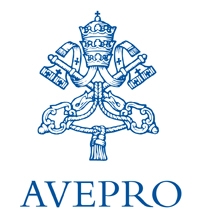 Fragebogen zurSelbstevaluation der Studenten...............……… (CODE)Informationen über den StudentenMaturität:       Klassisch     Naturwissenschaftlich      Sprachlich      Technisch      Wirtschaft      Anderes         Vollzeit Student: JA  NEIN Art der Einschreibung: Regulär   Repetierend   Ausserhalb des Kurses   Anderes  Studienjahr:     1   2   3   4   5    6 Datum:	____________________ (tt/mm/jj)VIELEN DANK FÜR DIE MITARBEIT!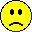 Absolut NEINMehr NEIN als JA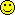 Mehr JA als NeinAbsolut JANicht vorgesehen / nicht zu beantworten1. Fühlen Sie sich als Student für das Gemeinwohl der akademischen Gemeinschaft verantwortlich? (siehe Sapientia christiana, 11).2. Ist Ihre Zugehörigkeit zur Fakultät von einem kirchlichen Eifer und einer Treue zum Evangelium charakterisiert?3. Nehmen die Studenten, besonders die Priesterkandidaten, die Fakultät als Ort, der unabdingbar für ihre Bildung ist, wahr?4. Dienen die Zugangsprüfungen wirklich dazu, das kulturelle Basisniveau der Studenten zu kontrollieren?5. Denken Sie, dass die Lektion ein geeigneter Moment und ein wichtiger Moment für die Bildung ist?6. Setzen Sie sich dafür ein, eine persönliche Zusammenfassung der erlernten Inhalte zu erarbeiten?7. Benützen Sie in einer angemessenen Weise die angebotenen didaktischen Hilfsmitteln, besonders die Bibliothek?8. Fühlen Sie sich in die ausserschulischen Angebote der Fakultät (Liturgie, Kongresse, kulturelle Ausflüge) involviert?9. Bewerten Sie die Verfügbarkeit der Dozenten für Ihre gesamte BildungSTUDENTENVEREINIGUNG1. Ist die Studentenvereinigung ein geeignetes Mittel, um effektiv am Leben der Fakultät teilhaben zu können?2. Nehmen Sie an der Studentenvereinigung teil? 3. Gelingt es der Vereinigung Vorschläge zu formulieren, die einen effizienten Beitrag für die Führung der Fakultät darstellen?